	 	«УТВЕРЖДЕНО» Решением Совета Общественной палаты г.о. Королев Московской областиот 28.05.2019 протокол №11
АКТ общественной проверки на основании обращения жителей города в Общественную палату г.о. Королев,в рамках проведения системного и комплексного общественного контроля,  проведен общественный контроль оказания услуг по обращению с твердыми коммунальными отходами (ТКО) на территории г.о.Королев региональным оператором ООО «Сергиево-Посадский региональный оператор» санитарного содержания контейнерной площадки (КП) по новому экологическому стандарту в индивидуальной жилой застройке в границах  ул. Жуковского пос. Финский Сроки проведения общественного контроля: 20.05.2019 г. Основания для проведения общественной проверки: обращения жителей города в общественную палату г.о. Королев Форма общественного контроля: общественный контроль Предмет общественной проверки - оказание услуг по обращению с ТКО на территории г.о.Королев регионального оператора ООО «Сергиево-Посадский региональный оператор» по новому экологическому стандарту.  Состав группы общественного контроля: члены комиссии «по местному самоуправлению, работе с территориями, общественному контролю, открытости власти,  миграционной политике, межнациональным и межконфессиональным отношениям» Общественной палаты г.о. Королев: Романенков Владимир Алексеевич - председатель комиссии Шарошкин Александр Владимирович – консультант-эксперт комиссииБашарова Аида Радиковна  - кандидат в консультанты-эксперты комиссииГруппа общественного контроля провела визуальный осмотр оказания услуг по обращению с ТКО на территории г.о.Королев региональным оператором ООО «Сергиево-Посадский региональный оператор» по вывозу ТКО с КП, размещенных в индивидуальной жилой застройке в границах ул. Жуковского пос. Финский Осмотр показал:   Прочее /примечания/выводы: Контейнерные площадки №1 и № 2, находящиеся на ул. Жуковского пос. Финский, вплотную примыкают к границам Национального парка Лосиный остров, не своренный вызов  ( крупногабаритного мусора )  может привести к возгоранию мусора и перекинуться на Национальный парк, нанеся  огромный ущерб.Группа общественного контроля предлагает: ООО «Сергиево-Посадскому региональному оператору»: в срок до конца мая 2019 года привести контейнерные площадки в надлежащее состояние и проводить её обслуживание системно и согласно требований действующего законодательства;  - рассмотреть возможность переноса контейнерных площадок от границ Национального парка Лосиный остров ул. Жуковского пос. Финский.Совместно с Общественной палатой г.о.Королев и ООО «Сергиево-Посадский региональный оператор» провести круглый стол на предмет урегулирования недостатков. АКТ общественного мониторинга будет направлен в адрес ОАО «Сергиево-Посадский региональный оператор»Общественная палата г.о. Королев держит вопрос на контроле и продолжит проведение мониторингов санитарного состояния территорий города.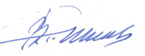 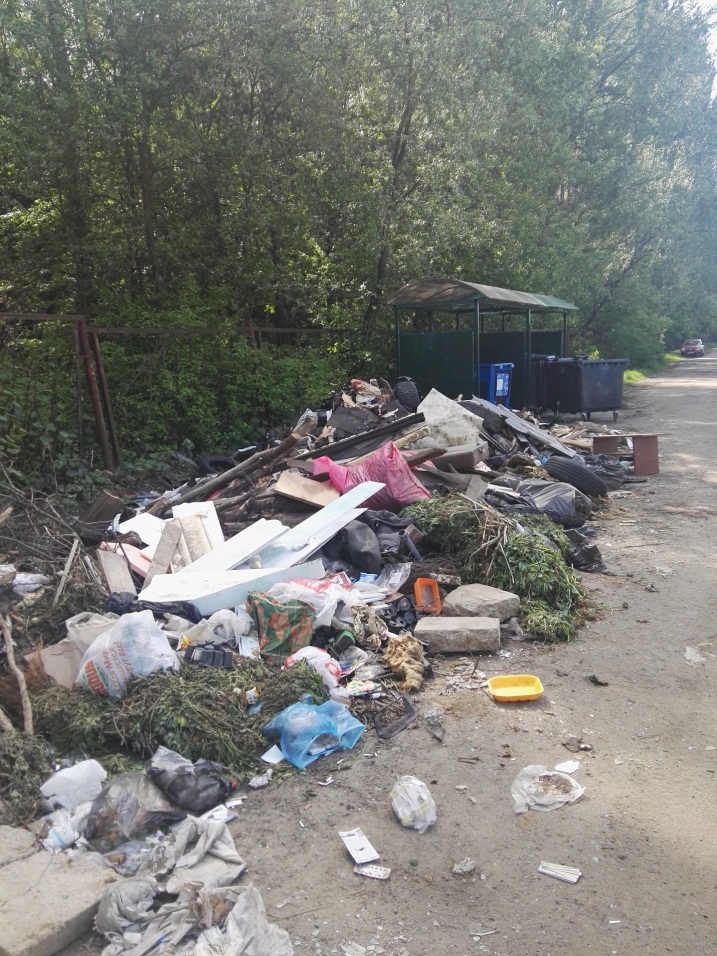 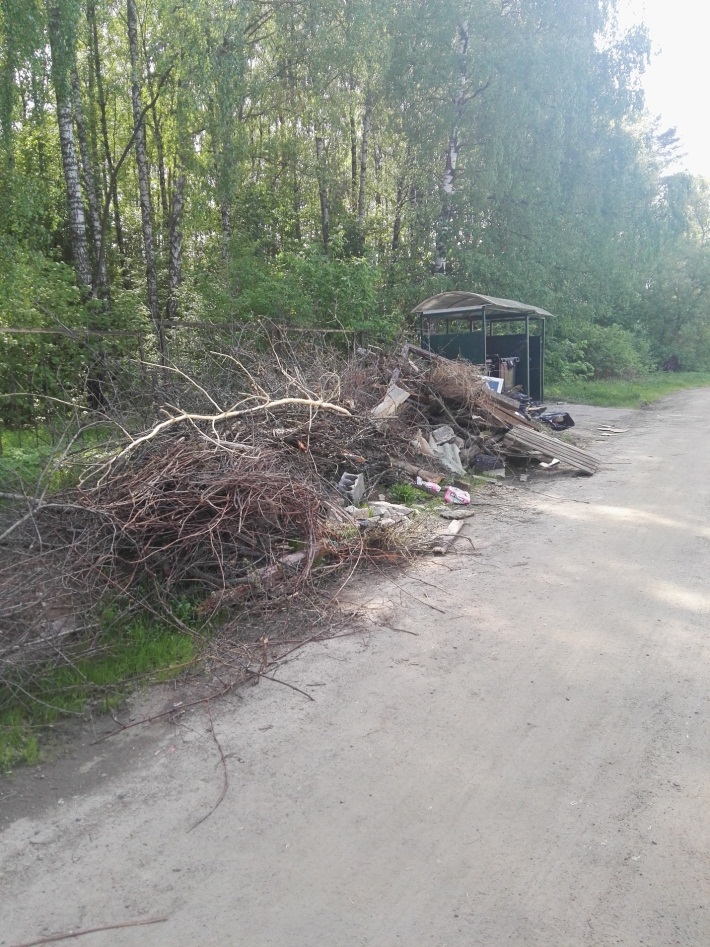 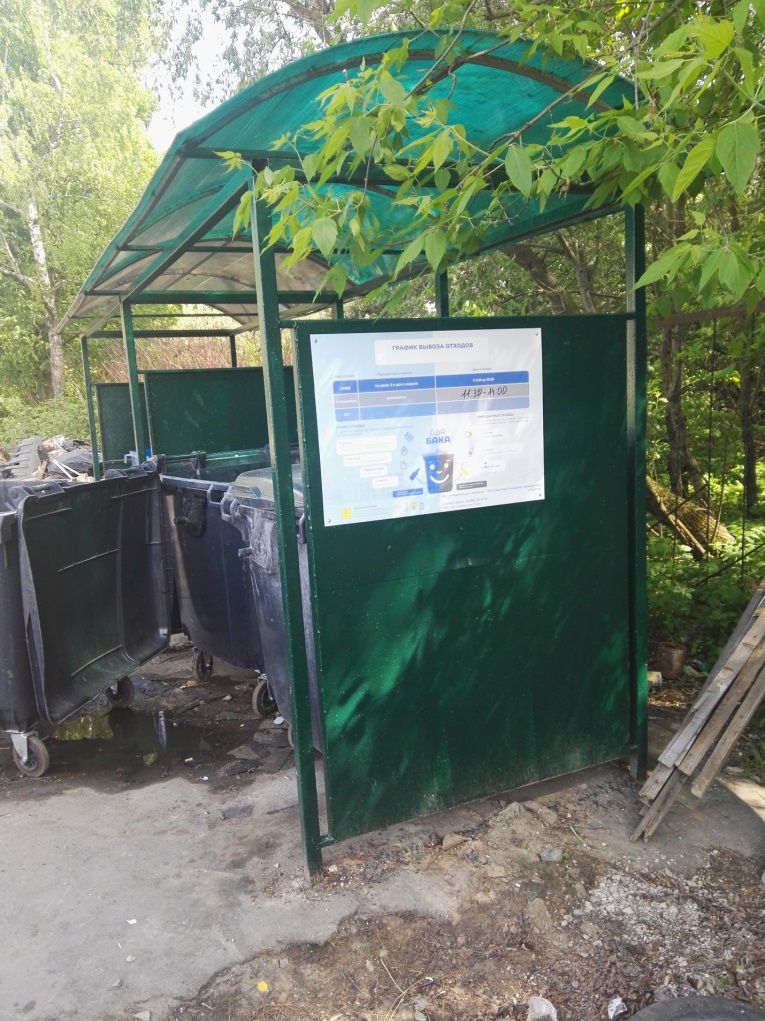 № Критерии оценки контейнерной площадки Без нарушений Нарушения 1 Наполнение баков - Частичное 2 Санитарное состояние - Антисанитария. КП не обслуживается 3 Ограждение с крышей (серые баки под крышей)  -4 Твёрдое покрытие площадки -Частичное 5 Наличие серых/синих контейнеров (количество) 5  /2 6 Наличие контейнера под РСО (синяя сетка) да7 График вывоза и контактный телефон да8 Информирование (наклейки на баках как сортировать) - Отсутствует 9 Наличие крупногабаритного мусора - КГМ навален: рядом с КП; на газоне слево от КП;  -             навален на проезжей части дороги по ул.Жуковского.  Председатель комиссии «по местному самоуправлению, работе с территориями, общественному контролю, открытости власти,  миграционной политике, межнациональным и межконфессиональным отношениям» Общественной палаты г.о. Королев: В.А.Романенков